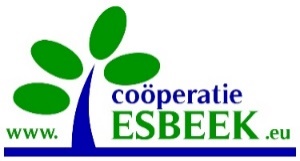 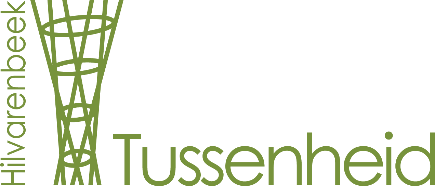 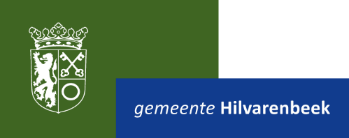 Luisteren, vertrouwen, veranderen en successen vieren.Reflectie op het adviesrapport “Elke regio telt”.
Van: Piet Verhoeven, (Dorpscoöperatie Esbeek),  Wiet van Meel (Tussenheid Hilvarenbeek) en          Evert Weys (burgemeester Hilvarenbeek).Vanuit welke achtergrondWe hebben in de gemeente Hilvarenbeek ( 6 kernen) ongeveer 15 jaar ervaring om met vrijwilligers georganiseerd in burgerinitiatieven/dorpscoöperaties systematisch te werken aan de verduurzaming (ruimtelijk/ecologisch, economisch en maatschappelijk) van onze lokale gemeenschappen. We doen dat door intensieve samenwerking met de lokale en provinciale overheden en andere organisaties zoals Landelijke Vereniging van Kleine Kernen en Landelijk Samenwerkingsverband Actieve bewoners. Wij zijn zeer gemotiveerd onze ervaring te delen om de brede welvaart in de regio’s, naar een hoger plan te tillen. Analyse en oplossingen We spreken onze waardering uit voor het onderzoek dat door de drie adviesraden is uitgevoerd. Wij onderschrijven de conclusie en aanbeveling om in te zetten op een lange termijn aanpak gericht op integrale verbetering van de brede welvaart in de regio’s (ruimtelijk/ecologisch, economisch, maatschappelijk). Dit moet gebeuren door samenwerking van alle betrokken actoren: lokale gemeenschapen (actieve inwoners en gemeenten), ondernemers, provincies en Rijk.De analyse en conclusie in het rapport zijn prima maar de aangedragen oplossingen/aanpakrichtingen zijn mager. Graag willen wij vanuit de ervaring van strategisch denken en doen in een lokale gemeenschap, aangeven welke fundamentele keuzes er gemaakt moeten worden.Bottom-up en ontkokering  Er zal een omslag moeten komen van een top-down naar een bottom-up aanpak. Dat begint dat alle betrokkenen dezelfde taal moeten leren spreken. De systeemtaal en de houding van de overheden sluit vaak niet aan bij de “denken en doen” mentaliteit van het burgerinitiatief. Dit is eenvoudig gezegd, maar betekent dat hiervoor een cultuuromslag is vereist. Dat vergt een keuze van de overheid,  in de uitvoering van haar beleid m.b.t. verbetering van de brede welvaart in de regio. Zij zou kunnen overwegen meer vraag gestuurd te gaan samenwerken met lokale gemeenschappen. Daar zit het eigenaarschap, de directe toepasbare expertise en het sociaal ondernemerschap. Lokale gemeenschappen zullen hun organiserend vermogen zelf verder moeten versterken, waarbij geleerd  kan worden van de talloze best practices in de diverse regió’s. Vraaggestuurde publieke ondersteuning daarbij is meer dan welkom.Een verbetering van de brede welvaart vereist, naast een balans tussen bottom-up en top-down benadering,  een geïntegreerde cq ontkokerde aanpak. Uitgaande van initiatieven die ontstaan in de lokale gemeenschappen zullen zowel bestuurders en ambtenaren van lokale, provinciale als rijksoverheden bereidheid moeten tonen om uit hun eigen kokers te stappen. Dit vergt naast een cultuuromslag een flinke systeem aanpassing van de structuur van de overheidsorganen. Uiteraard kan dit alleen door een lange termijn aanpak. Als de bereidheid er is bij de overheid kunnen hiermee stap voor stap  successen worden geboekt en gevierd door sprekende resultaten in lokale gemeenschappen. Dit is de enige manier om het vertrouwen tussen inwoners van platteland/stadswijken en overheden te herstellen. Medewerkers van gemeenten, provincies en ministeries zullen hun houding van regisseur moeten transformeren naar een faciliterende meedenkende houding. Niet denken vanuit het systeem maar vanuit de behoeften/initiatieven van de ondernemende burger. Om hiervoor ruimte te maken is er op decentraal overheidsniveau behoefte aan meer beleidsvrijheid van de landelijke overheid om middelen lokaal gerichter in te kunnen zetten. Geredeneerd vanuit te bereiken centrale doelstellingen en niet vanuit regels, processen en verantwoordingsmodellen die landelijk zijn bedacht.Kunnen lokale gemeenschappen hun rol pakken in deze systeem aanpassing?Dat kunnen zij zeker. Natuurlijk zijn er wel een aantal randvoorwaarden.We hebben in Nederland (cijfers CBS) een netwerk van vrijwilligers dat jaarlijks een maatschappelijke toegevoegde waarde vertegenwoordigt van 33 miljard euro. Dit vormt een grote kritische massa als basis voor bottom-up processen. Daarnaast is de laatste 10 jaar het organiserend vermogen van vrijwilligers in burgerinitiatieven (energiecoöperaties, wijkraden, dorpscoöperaties, zorgcoöperaties enz. ) enorm toegenomen. De impact van deze ontwikkeling kan worden versterkt  door een betere samenwerking met de overheden, beginnend met verheldering van ieders rol.De volgende zaken moeten daarbij worden aangepakt:Overheden zouden meer moeten luisteren naar en betrokken zijn bij lokale gemeenschappen (niet regio’s maar stadswijken, dorpen, buurten).Overheden kunnen initiatiefnemers aanmoedigen en faciliteren. Desillusie bij afhakers is een groot maatschappelijk gevaar. Er zou ondersteuning kunnen komen voor lokale gemeentelijke- en burgerinitiatieven in hun streven om neutrale onderkoepelende ondersteuningsclubs op te richten voor verduurzamende collectieve initiatieven.Voer vanuit het lokaal bestuur minder regie vanuit het vanzelfsprekende monopolie op het algemeen belang maar investeer consequent in serieuze volhoudbare burgerinitiatieven. Train ambtenaren in faciliteren i.p.v. regisseren en organiseer beleidsvrijheid zodat ze doelgericht kunnen handelenOntwikkel “dure” instrumenten als MKBA-analyses voor kleinere projecten om daarmee meer inzichtelijk te maken welke maatschappelijke bijdrage er geleverd wordt door deze projecten.Investeer middels voorfinanciering vanuit rijk en provincie in voortrajecten van initiatieven. Geen subsidies voor deze processen. De daaruit volgende “betere” projectplannen zullen eerder volhoudbaar zijn, al of niet met publieke support.Maatwerk voor de verschillende regio’s dient vanzelfsprekend te zijn.Lokale gemeenschap Hilvarenbeek als “best practise”De kernen van de gemeente Hilvarenbeek hebben de laatste 15 jaar, vanuit de behoefte om de voorzieningen in de kleine kernen overeind te houden, flink aan de weg getimmerd. De belangrijkste succesfactoren zijn daarbij: inzetten op urgente collectieve behoeften,  eigenaarschap, sociaal ondernemerschap, combineren van denken en doen, leren van elkaar en investeren in de relatie met de gemeente. Een zelf ontwikkeld verduurzamingsmodel dient daarbij als effectief hulpmiddel om initiatieven zoveel mogelijk integraal (ruimtelijk/ecologisch, economisch, maatschappelijk) aan te vliegen. Een klaagcultuur, met de lokale overheid als mikpunt, is omgezet naar meerdere succesvolle projecten in samenwerking met de gemeente. De ambities zijn steeds groter geworden waarbij de ondersteuning vanuit een klein gemeentelijk apparaat steeds meer is gaan knellen. Om een sprong voorwaarts te maken is door de lokale coöperaties nagedacht hoe verder te professionaliseren. Als pilot ondersteund door de provincie Noord Brabant, is hiervoor tien jaar terug samen met de gemeente “Tussenheid Hilvarenbeek” opgericht.  Tussenheid is een onderkoepelende samenwerking van de dorpscoöperaties, verenigingen, stichtingen en de gemeente. Zij ondersteunt vanuit en met haar lokale netwerk collectieve bewonersinitiatieven en ontzorgt de gemeente. Tussenheid neemt nooit projecten over. Door deze aanpak worden ook ambitieuze lokale initiatieven vanuit een bottom-up aanpak mogelijk. Uit een eerdere inventarisatie bij 450 lokale verenigingen en stichtingen is gebleken dat er behoefte is aan geld, communicatie, deskundige vrijwilligers, strategische kennis en een integraal loket. Omdat het gemeentelijk apparaat in aparte domeinen is ingedeeld wordt niet altijd integraal naar vraagstukken gekeken. Dit hiaat wordt met Tussenheid als intermediair voor een stuk verholpen en daarmee wordt het organiserend vermogen van de gemeente met de samenleving versterkt. Het Hilvarenbeekse netwerk  heeft ondertussen vele contacten opgebouwd, zowel provinciaal, landelijk als Europees. Deze contacten zijn een grote inspiratiebron voor onze zeer betrokken vrijwilligers. Hopelijk kunnen we met onze aanpak en met ons enthousiasme ook de leden van de 2de kamer inspireren. Graag willen we u ontvangen in onze actieve gemeenschap.  Samen met u maken we de regio wat breder welvarend. Dat telt!TenslotteDe zojuist gepubliceerde brief van het Kabinet aan de 2de kamer met de kabinetsvisie over burgerbetrokkenheid bij de energietransitie klinkt ons als muziek in de oren. Aandacht verdient wel deze beoogde aanpak te ontkokeren en te verbreden naar andere beleidsdossiers. Zo lijkt de Gebiedsgerichte Aanpak in het kader van stikstof juist erg centraal aangepakt te worden (nationale aanpak coaches) waardoor vanuit burgerinitiatieven lokaal en provinciaal bewezen aanpakken het nakijken hebben.